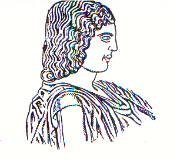 ΓΕΩΠΟΝΙΚΟ ΠΑΝΕΠΙΣΤΗΜΙΟ ΑΘΗΝΩΝΣΧΟΛΗ ΕΠΙΣΤΗΜΩΝ ΤΩΝ ΦΥΤΩΝΤΜΗΜΑ ΕΠΙΣΤΗΜΗΣ ΦΥΤΙΚΗΣ ΠΑΡΑΓΩΓΗΣΕΡΓΑΣΤΗΡΙΟ ΑΝΘΟΚΟΜΙΑΣ ΚΑΙ ΑΡΧΙΤΕΚΤΟΝΙΚΗΣ ΤΟΠΙΟΥΔΙΕΥΘΥΝΤΡΙΑ:  ΚΑΘΗΓΗΤΡΙΑ Δρ ΜΑΡΙΑ ΠΑΠΑΦΩΤΙΟΥΙερά οδός 75, Αθήνα 118 55 - Τηλ. 210 5294552 - Fax 210 5294553 -  Email: mpapaf@aua.grΑθήνα, 11.01.2024	Aνακοίνωση	Ανακοινώνονται οι ημερομηνίες διεξαγωγής των εξετάσεων μαθημάτων του οικείου Εργαστηρίου, για την προσεχή εξεταστική περίοδο:Ανθοκομία (Αρχές & Βασικές Καλλιέργειες), (Κωδ 244), 7ου Εξαμήνου ΕΦΠΑνθοκομία Ι (Κωδ 1450), 7ου Εξαμήνου ΕΦΠΣτοιχεία Ανθοκομίας (Κωδ. 91), 7ου Εξαμήνου ΑΟΑΠαρασκευή 26.01.2024 				Αμφιθ. Κουτσομητόπουλου-Νιαβή						Εργαστήριο:	08.15						Θεωρία:	09.30 	Ειδική Ανθοκομία (Καλλιέργειες αιχμής-Νέες Τεχνολογίες-Ιστοκαλλιέργεια) (κωδ. 201), 9ου Εξαμήνου ΕΦΠΑνθοκομία ΙΙ (κωδ. 985), 9ου Εξαμήνου ΕΦΠ	Τετάρτη 21.02.2024			 			Οικείο Εργαστήριο						Εργαστήριο:	11.00									Θεωρία:	11.00Καλλωπιστικά Φυτά (Κωδ. 390), 8ου Εξαμήνου ΕΦΠ και 6ου Εξαμήνου ΑΦΠΓΜ	Παρασκευή 19.01.2024	Αμφιθ. Κουτσομητόπουλου 	Θεωρία:	11.00	Εργαστήριο: 	12.30Οι εξετάσεις του Εργαστηρίου περιλαμβάνουν:  			Προφορική εξέταση: Αναγνώριση καλ/κών φυτών (επισυνάπτεται ο κατάλογος καλ. φυτών προς εξέταση)Γραπτή εξέταση: Συμμετέχουν οι φοιτητές που θα επιτύχουν στην αναγνώριση καλλωπιστικών φυτών (σημ. εργαστηριακών ασκήσεων)